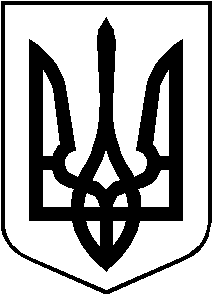 РОЖИЩЕНСЬКА МІСЬКА радаЛУЦЬКОГО РАЙОНУ ВОЛИНСЬКОЇ ОБЛАСТІвосьмого скликанняРІШЕННЯ     серпня 2023 року                                                                                       № Про передачу основних засобів з балансу комунального закладу «Рожищенська дитячо-юнацька спортивна школа» Рожищенської міської ради  на баланс комунального підприємства«Рожищенська багатопрофільна лікарня» Рожищенської міської ради       Відповідно до ст. 60 Закону України «Про місцеве самоврядування в Україні», враховуючи рекомендації постійної комісії з питань комунальної власності, житлово-комунального господарства та благоустрою, енергозбереження та транспорту, будівництва та архітектури  від   .08.2023 №                             , міська рада ВИРІШИЛА:1. Передати з балансу комунального закладу «Рожищенська дитячо-юнацька спортивна школа» Рожищенської міської ради на баланс комунального підприємства «Рожищенська багатопрофільна лікарня» Рожищенської міської ради основні засоби згідно з додатком.2.   Комунальному підприємству «Рожищенська багатопрофільна лікарня» Рожищенської міської ради здійснити необхідні організаційно-правові заходи щодо приймання-передачі основних засобів згідно з чинним законодавством.3. Контроль за виконанням цього рішення покласти на постійну комісію з питань комунальної власності, житлово-комунального господарства та благоустрою, енергозбереження та транспорту, будівництва та архітектури.Міський голова						            Вячеслав ПОЛІЩУККузава Ігор                                                                                            Додаток                                                                                              до рішення Рожищенської міської ради                                                                                             від      серпня 2023 року № № з/пНайменуванняРік введення в експлуатаціюІнвентарний номерКіль-кість (шт.)Первісна балансова вартість (грн)Залишкова балансова вартість (грн)1.Бігова доріжка201911130001415980,002990,00